Разработчики: Елтунова И.Б. - доцент кафедры «ИВТ», к.п.н, доцентРассмотрено на заседании кафедры ИВТ«___»___________2022№___протоколаЗав.кафедрой____________/Елтунова И.Б./1. ЦЕЛЬ И ЗАДАЧИ КУРСОВОГО ПРОЕКТИРОВАНИЯВыполнение студентом курсовой работы проводится с целью:формирования профессиональных компетенций в соответствии со стандартом (согласно ФГОС 3++);систематизации и закрепления полученных теоретических знаний и практических умений, а также профессиональных и общих компетенций  по общепрофессиональным и специальным дисциплинам;углубления теоретических знаний в соответствии с заданной темой;формирования умений применять теоретические знания при решении поставленных вопросов;формирования умений использовать справочную, нормативную и правовую документацию;развития творческой инициативы, самостоятельности, ответственности и организованности.Задачами курсовой работы являются:изучение особенностей конкретной предметной области, относящихся к теме курсовой работы;анализ возможных подходов и методов решения с обоснованием выбранного метода;выбор или разработка модели (математической, структурной, информационной и т.д.), необходимой для достижения цели;выбор эффективных алгоритмов с учётом их точности, устойчивости, сходимости и т.д.2. ПРИМЕРНАЯ ТЕМАТИКА КУРСОВЫХ РАБОТ 3. СТРУКТУРА  КУРСОВОЙ РАБОТЫКурсовая работа по дисциплине  «Алгоритмы и вычислительные методы оптимизации»  должна иметь следующую структуру:-  титульный лист установленного образца;-  содержание;-  введение;-  теоретическую часть;-  часть, содержащую описание программных средств, используемых при решении практических задач,-  практическую часть, содержащую постановку задачи, их решение аналитическими методами и с помощью программных средств,  сравнение полученных результатов,-  заключение, в котором делаются выводы и рекомендации относительно возможного использования материалов курсового проекта,-  список использованной литературы,-  приложения.   В приложения могут включаться  следующие  материалы:-  листинги программ, используемых в курсовой работе,-  скриншоты, полученные при решении практических задач		4. ОФОРМЛЕНИЕ КУРСОВОЙ РАБОТЫ
По объему курсовая работа должен быть не менее 20 страниц печатного текста (без приложений). Шрифт текста – TimesNewRoman, размер шрифта – 14 пт, междустрочный интервал – полуторный. В списке литературы не менее 15 источников.Пояснительная записка к курсовому проекту печатается на принтере на листах писчей бумаги формата А4 (210 297 мм). Для разворотных таблиц и рисунков допускается формат А3 (297 420 мм). Заголовки таблиц, названия схем допускается печатать через одинарный интервал.Напечатанный текст должен иметь поля следующих размеров:верхние и нижние – 25 мм;правые - 10 мм;левые –30 мм.Абзацный отступ (“красная строка”) равен 1,25 см. Заголовки глав отделяются от текста сверху двойным интервалом (т.е. двумя пустыми строками), снизу – одинарным интервалом. Заголовки параграфов отделяются от текста одинарным интервалом (т.е. одной пустой строкой).Основной текст печатается строчными (маленькими) буквами, заглавными буквами (прописными, большими) печатаются аббревиатуры, а также слова “ВВЕДЕНИЕ”, “ЗАКЛЮЧЕНИЕ” и “ПРИЛОЖЕНИЕ”, которые располагаются с красной строки. Названия глав печатаются полужирным начертанием шрифта.В тексте должна быть соблюдена соподчинённость глав, параграфов и пунктов. Нумерация глав и параграфов выполняется арабскими цифрами, которые отделяются от названий точкой; номер параграфа состоит из цифры, обозначающей номер главы, и цифры обозначающей его порядковый номер в составе главы, отделённых друг от друга точкой. Знак § не ставится. Если параграфы состоят из нумерованных пунктов, их нумерация состоит из трёх разделённых точками цифр.Нумерация таблиц и рисунков сквозная или разбитая по главам (локальная, номер рисунка - последняя цифра, первая цифра - номер главы, если же глава разбита на разделы, то номер главы и через точку, номер раздела).Следует обратить внимание на положение на странице названий таблиц (сверху - справа) и рисунков (снизу - посередине), причём перед названием после номера обязательно ставится точка и название печатается с заглавной буквы. Каждая глава пояснительной записки к курсовому проекту начинается с новой страницы.Страницы пояснительной записки нумеруются от титульного листа и до последнего, цифра 1 на титульном листе не ставится. Нумерация страниц выполняется арабскими цифрами внутри штампа.Приложения нумеруются арабскими цифрами (без значка №) и должны иметь названия. Пояснительная записка должна быть оформлена в соотвествии с ГОСТ.Пояснительная записка к курсовой работе должна быть переплетена или заключена в папку.5.  ЗАЩИТА КУРСОВОЙ РАБОТЫПосле полного завершения курсовой работы руководитель проверяет работу, проверяет на плагиат, подписывает его и вместе с письменным отзывом передает студенту для ознакомления.Курсовая работа защищается перед комиссией, которая определяет уровень сформированности профессиональных компетенций, теоретических знаний и практических навыков студента, соответствие работы предоставляемым к ней требованиям.Если курсовая работа является неудовлетворительной, то после исправления она представляется на повторное оценивание. При выявлении серьезных отклонений от предъявляемых требований к курсовой работе студенту предлагается устранить недостатки или разработать новую тему курсового проекта. Критериями оценки курсовой работы являются:-     соответствие курсовой работы заявленной теме;степень разработки темы;полнота охвата научной литературы; сформированность профессиональных компетенций;творческий подход к написанию курсовой работы; правильность и научная обоснованность выводов; аккуратность и правильное оформление курсовой работы.Окончательная оценка курсовой работы выставляется по итогам открытой защиты и качеству работы.Курсовая работа должна быть защищена до сдачи экзамена по дисциплине “АиВМО”. Студены, не сдавшие курсовую работу или получившие на защите неудовлетворительные оценки, не допускаются к очередным экзаменам.Защищенные курсовые работы студентам не возвращаются и хранятся в архиве учебного заведения.6.ПРИМЕРНЫЙ СОСТАВ  ТЕОРЕТИЧЕСКОЙ  ЧАСТИ  КУРСОВОЙ  РАБОТЫ. Теоретическая часть курсовой работы по теме «Линейное программирование» должна содержать:-  вид математической модели ЗЛП в общем виде;-  канонический вид ЗЛП,  матричную форму,-  графический метод решения ЗЛП (в случае 2-х переменных),-  симплекс-метод решения ЗЛП,-  двойственную задачу: составление и методы ее решения.В курсовой работе по этой теме также могут содержаться разделы:- примеры задач линейного программирования,-  особые случаи  решения ЗЛП (графический метод) : неограниченность области допустимых решений, не единственность оптимального решения.- другие аналитические методы решения ЗЛП,-  экономический смысл основной и двойственной  ЗЛП.   Теоретическая часть курсовой работы по теме «Транспортная задача»  должна содержать:-  общую постановку транспортной задачи, ее математическую модель, понятие открытой и закрытой модели,-  методы составления опорных планов ( метод северо-западного угла,  метод минимальной стоимости),-  метод потенциалов  построения оптимального плана перевозок.В курсовой работе по этой теме также могут содержаться другие методы решения транспортной задачи.  Теоретическая часть курсовой работы по теме «Динамическое программирование» должна содержать:-  постановку задачи динамического программирования:-  принцип аддитивности:-  критерий оптимальности Беллмана,-  постановку задачи распределения ресурсов  и методы ее решения.  В курсовой работе по этой теме также могут содержаться другие задачи динамического программирования и методы их решения (например задача о выборе оптимальной стратегии обновления оборудования),Теоретическая часть курсовой работы по теме «Нелинейное программирование» должна содержать:-  математическую постановку задачи, типы задач нелинейного программирования,-  графический метод решения задач нелинейного программирования (случай 2-х переменных),-  метод множителей Лагранжа.  В курсовой работе по этой теме также могут быть изложены другие методы решения задач нелинейного программирования.   Теоретическая часть курсовой работы по теме «Теория игр» должна содержать:-  основные понятия теории игр, математическую постановку задачи,-  понятие нижней и верхней цены игры, цены игры, седловой точки, решения игры в случае наличия седловой точки,-  понятие смешанной стратегии, метод решения игры 2х2 в смешанных стратегиях,-  сведение игры произвольной размерности к задаче линейного программирования.   В курсовой работе по этой теме также могут содержаться методы решения задач теории игр в других частных случаях (например 2хm), другие вопросы, связанные с математической теорией игр (например, игровые модели конфликтов, деловые игры и т.д.).   Теоретическая часть курсовой работы по теме «Системы массового обслуживания» должна содержать:-  понятие системы массового обслуживания, примеры систем массового обслуживания и их классификацию,-  понятие потока событий, графа состояний системы массового обслуживания, марковского случайного процесса,-  методику построения и решения системы  уравнений Колмогорова (для нахождения финальных вероятностей состояний),-  процессы «гибели и размножения».   В курсовой работе по этой теме также могут быть более подробно рассмотрены системы массового обслуживания различных типов.   Теоретическая часть курсовой работы по теме «Теория принятия решений» должна содержать:-  постановку задачи теории принятия решений, связь теории принятия решений и теории игр,-  метод принятия решений в случае известных вероятностей вариантов обстановки,-  принятие решений в условиях неопределенности. Различные критерии принятия решений (минимаксный критерий, критерий Сэвиджа, Гурвица),-  последовательное принятие решений, дерево решений.   В курсовой работе по этой теме  могут быть рассмотрены другие критерии принятия решений и примеры использования математических методов при решении конкретных задач.   Теоретическая часть курсовой работы по теме «Задачи на графах» должна содержать-  основные понятия и терминологию теории графов,-  постановку задачи нахождения кратчайшего пути в графе и алгоритм Форда ее решения,-  постановку задачи коммивояжера и простой (жадный) алгоритм ее решения,-  понятие транспортной сети и другие понятия, связанные с транспортной сетью (увеличивающей дуги, увеличивающей цепи, разреза транспортной сети),-  Теорему Форда-Фалкерсона и алгоритм построения максимального потока в транспортной сети.   В курсовой работе по этой теме также могут содержаться другие алгоритмы решения задач на графах.   Теоретическая часть курсовой работы по теме «Прогнозирование» должна содержать-  понятие прогнозирования, подходы к прогнозированию,-  методы построения прогноза на основе статистических данных (временных рядов): прогнозирование с использованием среднего абсолютного прироста, среднего темпа роста,-  трендовые модели прогноза (линейные, параболические и показательные модели),-  прогнозирование на основе экспертных оценок,-  использование методов прогноза при решении экономических задач (например при прогнозировании потребности в запасе товаров).   В курсовой работе по этой теме также могут быть рассмотрены другие методы прогнозирования, используемые при решении экономических задач. ПРИМЕРНЫЙ СОСТАВ  ПРАКТИЧЕСКОЙ  ЧАСТИ  КУРСОВОЙ РАБОТЫ.Линейное программирование.А).  Решить задачу линейного программирования графическим методом               Задача 1.Z = 2x1 +3x2  maxX1 +3x2  182x1 + x2 16X2  53x1  21X1,  x2                    Задача 2.Z = 12x1 + 15x2  max  6x1 +6x2  36 4x1 + 2x2   204x1 + 8x2  40X1 ,  x2              Задача  3.Z= x1 +2x2  max2x1 + 3x2  62x1 + x2   4X1  1- x1 +x2  1X1 ,  x2 Задача 4.Z = x1 + x2 max2x1 + x2  15X1 + x2  3X2  6X1 x2 Задача 5.Z = x1 +3x2 max-x1 +3x2 3X1 +x2  73x1 + x2  15X1 ,  x2 Задача 6.Z = 7x1 +3x2 max5x1 + 2x2  208x1 + 4x2  36X1 ,  x2 В)   Записать математическую модель задачи линейного программирования, представить ее в матричной форме, решить симплекс-методом аналитически и при помощи программы Полученные разными способами результаты сравнить. Для исходной задачи составить двойственную ей задачу.                         Задача 1.     Ферма занимается разведением свиней. Для получения наибольшего количества мяса необходимо производить их откорм. При откорме каждое животное должно получать не менее 14 ед. углеводов, 23 ед. белков и 10 ед. протеина. Для  составления рациона используют четыре вида корма, стоимость 1кг каждого вида составляет (руб); 1 – 9; 2 – 8, 3 – 7, 4 – 11. Разработать дневной рацион питания свиней, учитывающий  содержание питательных веществ и имеющий минимальную стоимость.                 Задача 2.     Кондитерская фабрика «Сластена» производит четыре вида кондитерских изделий: вафли, шоколад, пряники и печенье. Данная продукция изготовляется в двух цехах: 1 – шоколад, 2 – выпечка (вафли, пряники и печенье). Все производство автоматизировано. В цехе 2 сотрудников больше, так как процесс производства более сложный и трудоемкий. В общей сложности для производства всей продукции используются ресурсы трех видов:  труд, сырье , оборудование. Сырье (сахар) поступает с заводов Краснодарского края. Расход ресурсов на производство  1 кг каждого вида продукции и запасы ресурсов приведены в таблице. Цена реализации 1 кг продукции:  вафли – 30 руб.. шоколад – 30. пряники – 28. печенье – 30 руб. Найти оптимальный план производства продукции. При котором общая стоимость ее выпуска была бы максимальной.                                 Задача 3.     Предприятие ООО «Прима» производит пять видов продукции из дерева: окна.подоконники. двери. евро-брус. вагонка. Для их производства  используются ресурсы трех видов: труд, сырье, оборудование. Расход ресурсов на производство 1 ед. каждого вида продукции и запасы ресурсов приведены в таблице. Прибыль от реализации 1 ед. продукции составляет: окно – 50 руб., дверь – 30, подоконник – 20, брус – 10, вагонка – 10 рублей. Найти оптимальный план производства, при котором общая прибыль была бы максимальной.                               Задача  4.   Фирма производит и продает столы и шкафы из древесины хвойных и лиственных пород. Расход каждого вида в кубометрах на каждое изделие задан в таблице.   Определите оптимальное количество столов и шкафов, которое следует поставлять на продажу для получения максимального дохода фирмы.                              Задача  5.     Малое предприятие арендовало минипекарню для производства чебуреков и беляшей.  Мощность пекарни позволяет выпускать в день не более 50 кг продукции. Ежедневный спрос на чебуреки не превышает 260 штук, а на беляши – 240 штук. Суточные запасы теста и мяса и расходы на производство каждой единицы продукции приведены в таблице. Определить оптимальный план ежедневного производства чебуреков и беляшей, обеспечивающих максимальную выручку от продажи.                              Задача  6.     Фирма производит два безалкогольных широко популярных напитка «Колокольчик» и «Буратино». Для производства 1 л «Колокольчика» требуется 0,02 ч работы оборудования, а для «Буратино» - 0,04 ч, а расход специального ингредиента на них составляет 0,01 кг и 0,04 кг на 1л соответственно. Ежедневно в распоряжении фирмы 16 кг специального ингредиента и 24 ч работы оборудования. Доход от продажи 1 л «Колокольчика» составляет 0,25 руб., а «Буратино» - 0,35 руб.     Определите ежедневный план производства напитков каждого вода, обеспечивающий максимальный доход от их продажи. Транспортная задача.А)   Есть 3 поставщика с мощностями а1,а2, а3 и 5 потребителей (их спрос в1, в2, в3, в4 и в5 соответственно) некоторого груза. Стоимость доставки единицы груза от каждого поставщика к каждому потребителю задается матрицей  С размера 3х5. Найти оптимальный план поставок.                                Номера вариантовДинамическое программирование.А).   Между четырьмя предприятиями распределяются 60 млн. руб.  Прирост выпуска продукции на каждом предприятии зависит от выделенной суммы средств  х.  Значения прироста задаются в виде таблицы  (х),  i=1,2,3,4.  Найти такой план распределения 60 млн. руб.между предприятиями, при котором общий прирост выпуска продукции будет максимальным.                                  Прирост выпуска продукции, млн. руб.Номер вариантаНелинейное программирование.А).   Найти глобальный экстремум ( наибольшее и наименьшее значения)  функции в области решения системы неравенств ( дать геометрическое решение ).                       Задача 1. Z = 3x1 + x2x1 + x2 40x1 + x2 4x1,  x2 Задача 2.Z = x1x20 2x1 + x2  8В) Найти условный экстремум функции  Z  с помощью метода исключения ( сведения имеющейся задачи к задаче с одной переменной).                      Задача 1.Z = x1 + x2при  x1 + x2 = 1Задача 2.Z = x1x2 + x2x3   при  x1 +x2 = 2,  x2 +x3 = 2Задача 3.Z = x1x3 – x2x3   при  x2 + 2x3 = 3,  x1+x2 = 2С).   Найти  условный экстремум функции  Z с помощью метода множителей Лагранжа                       Задача 1.Z = x1 + x2   при   1/x1  + 1/x2  = 1                        Задача 2.Z = x1+  x2     приx1 + x2 = 2, x1.,  x2.Задача 3.Z = 3x1 + 2x2- x1 +1  при x1 + x2 = 4.Теория  игр.А).  Найти нижнюю и верхнюю цены игры с заданной платежной матрицей. А Определить, имеет ли игра седловую точку.  Если игра имеет седловую точку, то выписать решение игры.Задача 1.    А =  Задача  2.   А = Задача 3.А =  В).   Найти смешанные стратегии игроков в игре  2х2.                     Задача 1.    А =                       Задача 2.    А =                     Задача 3.     А =                      Задача 4.     А =                     Задача 5.     А =                     Задача 6.     А = С).  Найти решение матричной игры с матрицей  А =, используя методы линейного программирования.Номера вариантов задач        1    2   3    4   5    6    7    8   9   10Системы массового обслуживания.А).   Найти предельные вероятности для следующей системы.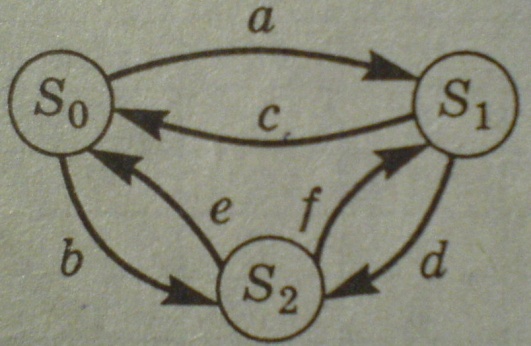       Оценить среднюю эффективность системы, если в состояниях S0, S1, и S2 система приносит  g, h и k денежных единиц  дохода соответственно.                          Номер варианта.В).   Найти предельные вероятности для процесса гибели и размножения, размеченный граф состояний которого имеет следующий вид: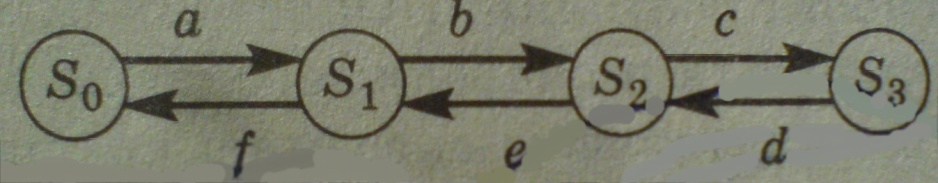                              Номер вариантаТеория принятия решенийА)   Компания рассматривает вопрос о строительстве нового завода, Возможны 3 варианта действий.1-ый вариант.  Построить большой завод стоимостью М1 тысяч долларов. При этом варианте возможны большой спрос (годовой доход в размере К1 тысяч долларов в течение следующих 5 лет)  с вероятностью р1  и низкий спрос (ежегодные убытки К2 тысяч долларов) с вероятностью р2.2-ой вариант,   Построить маленький завод стоимостью М2 тысяч долларов. Возможны большой спрос (ежегодный доход в течении 5 лет Т1 ) с вероятностью р1 и низкий спрос (ежегодные  убытки Т2 тысяч долларов) с вероятностью р2.3-й вариант.   Отложить строительство завода на 1 год для сбора дополнительной информации, которая может быть позитивной или негативной с вероятностью р3 и р4 соответственно. В случае позитивной информации можно построить заводы по указанным выше ценам, а вероятности большого и низкого спроса меняются на р5 и р6 соответственно. Доходы на последующие 4 года остаются прежними. В случае негативной информации компания заводы строить не будет. Все расчеты выражены в текущей стоимости и не должны дисконтироваться. Нарисовать «дерево» решений. Определить наиболее эффективную последовательность действий компании, основываясь на ожидаемых доходах. В)     Задача 1.      Шесть экспертов оценивали по 20-балльной шкале степень риска проезда на 7 видах транспорта. Оценки экспертов представлены в таблице.По этим оценкам выявить самые безопасные виды транспорта в соответствии с критериями Лапласа, Вальда, Гурвица и Сэвиджа. Для критерия Гурвица взять к=0,4, Задача 2.   На Новый год в детский сад хотят поставить наборы подарков, производимых пятью фабриками. При выборе фабрики руководствуются экспертными оценками стоимости подарков, приведенными в таблице. С какой из фабрик  следует заключить договор, чтобы стоимость наборов была минимальной (к=0,5).    Задача 3.   Автомобильная компания собирается поставлять автомобили на рынок. Составлена смета расходов на организацию продажи автомобилей в квартал и рассчитан ожидаемый доход в зависимости от спроса. В соответствии с принятым решением составлена таблица ежегодных финансовых результатов компании ( доход в тыс.у.ед.). Провести  оценку с использованием всех критериев. Для критерия Гурвица  к=0,3.. При использовании критерия Гурвица сделайте расчеты также при значениях к=0,5, к=0,7.                          Доход компании в зависимости от оценки прогнозируемой величины                           Спроса, %, тыс.ден.ед.     Задача 4.   Десять экспертов оценивали по 10-бальной шкале модели летних шин для автомобилей. Учитывались: длина тормозного пути, надежность управления на прямой и на поворотах, поперечные сцепные свойства и другие по минимуму затрат. Оценки экспертов представлены в таблице.   По этим оценкам выбрать наиболее удачную модель в соответствии с критериями Лапласа, Вальда, Гурвица (к=0,6) и Сэвиджа.Экспертная оценкаС).     В задачах даны платежные матрицы Р игры с природой. Известны вероятности наступления состояния  Пj природы и равны рj. Найти оптимальное поведение игрока, используя критерий максимизации среднеожидаемого выигрыша.Задача 1.Р  =  ,   р1=0,2, р2= 0,4, р3= 0,1, р4=0,3..      Задача 2.Р =  ,   р1=0,5, р2=0,2, р3=0,2, р4=0,1,.      Задача 3.Р =  ,  р1=0,1, р2=0,2, р3=0,5, р4=0,2.      Задача 4.Р =  ,  р1=0,43, р2=0,16, р3=0,41.Задачи на графах.А)  Найти путь наименьшей длины между вершинами 1 и  8.  Построить коммуникационную сеть минимальной длины.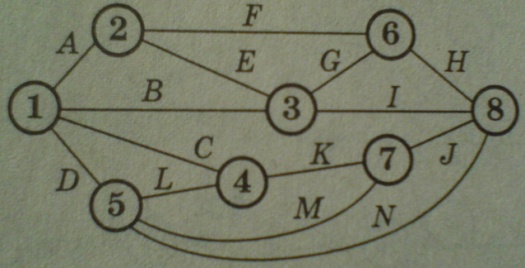                                           Номер  варианта  задачиБ) Найти максимальный поток в графе.    Построить минимальный разрез и доказать (по теореме Форда – Фалкерсона), что   построенный поток является максимальным.   На каждом рисунке источник А и сток В в транспортной сети указан стрелками. Цифры над ребром графа обозначают пропускную способность ребра в соответствующем направлении.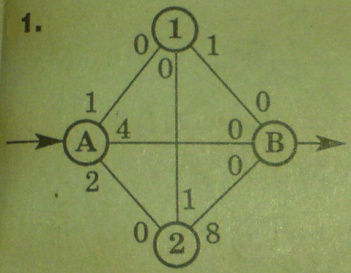 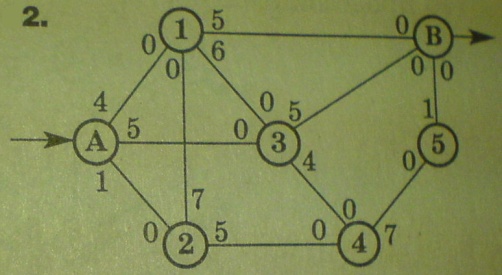 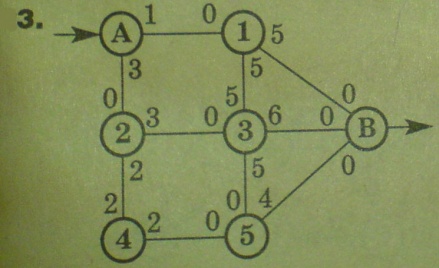 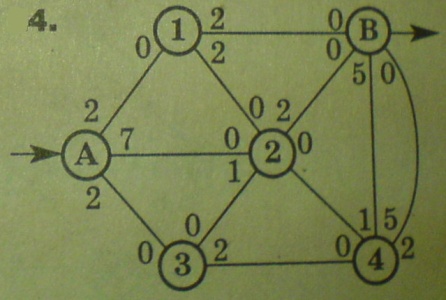 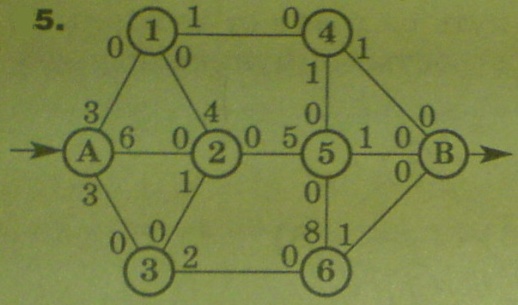 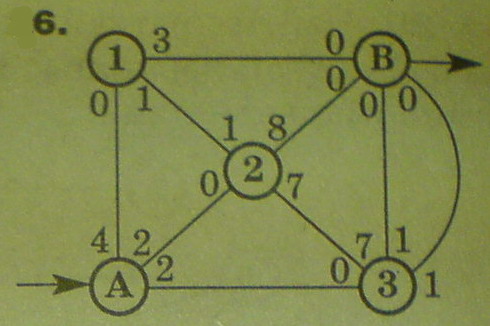 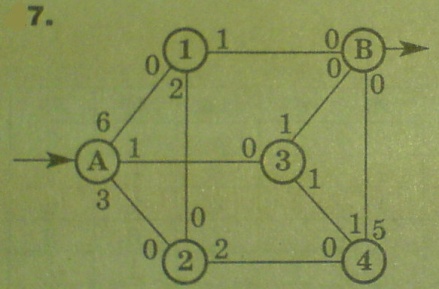 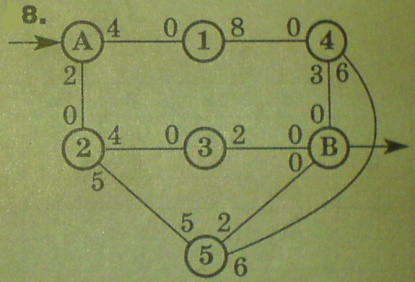 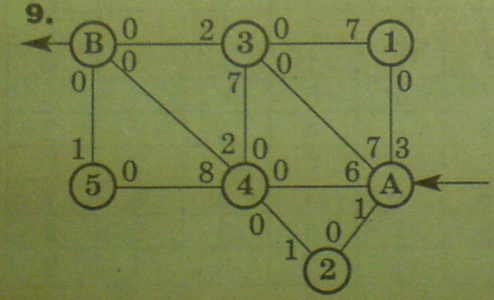 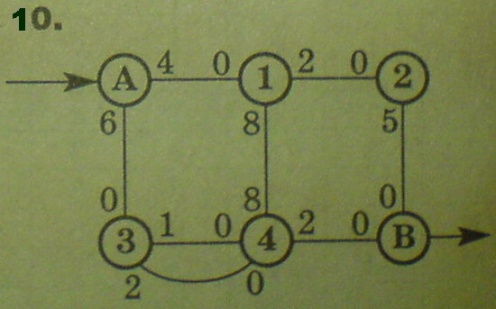 В)   Дана матрица А =   расстояний между городами.Решить задачу коммивояжера.Построение прогнозов.А)  Необходимо рассчитать значение остатков вкладов населения в банках на начало 16-го месяца, исходя из предположения, что тенденция ряда может быть описанаа) линейной моделью   y = a +bt?б) параболической моделью  y = a +bt +cв) показательной моделью  y = a/Исходные данные сведены в таблицеВ)   Есть статистические данные о взаимосвязи 2-х показателей,  Сделать прогноз потребления основных продуктов питания, если в гостинице будет 270,     285 или 350 постояльцев.			8. СПИСОК ЛИТЕРАТУРЫАгальцовВ.П., Волдайская И.В. «Математические методы в программировании».- М.: Форум – Инфра – М., 2006, 224 с.БережнаяЕ.В., Бережной В.И. «Математические методы моделирования экономических систем».- М.: Финансы и статистика,  2008, 431 с.ИльченкоА.Н., КсенофонтоваО.А., Г.В. Канакина «Практикум по экономико-математическим методам».- М.: Финансы и статистика., 2009, 288 с. «Исследование операций в экономике»/ Под ред. Н.Ш. Кремера. –М.: Юнити, 1997, 407 с.Красс М. С., Чупрынов Б. П. «Математика для экономического бакалавриата». – М.: «Дело», 2005, 576 с.Кузнецов Б.Т. «Математические методы и модели исследования операций».- М.: Юнити, 2005, 390 с.Просветов Г.И. «Математические методы в экономике» - М.: Издательство РДЛ, 2007, 160 с.Просветов Г.И. «Математические модели в экономике».- М.: Издательство РДЛ, 2006, 160 с.Салманов О.Н. «Математическая экономика с применением MathCAD  и MS EXCEL». – СПб.: БХВ, Петербург, 2005 .Стерлигова А.Н. «Управление запасами в цепях поставок». - М.: Инфра-М., 2009, 421 с.Фомин Г.П. «Математические методы и модели в коммерческой деятельности». - М.: Финансы и статистика, 2001, 543 с.ШапкинА.С., Н.В. Мазаева. «Математические методы и модели исследования операций». -  М.: Дашков и К, 2005, 396 с.Под ред. В.В. Федосеева «Экономико-математические методы и прикладные модели» , М., Юнити, 2005 г., 390 с. «Экономико-математические методы и модели. Задачник»/ Под ред. Макарова С.И., Севастьяновой С.А. -  М.: Кнорусс, 2009, 208 с.  Министерство цифрового развития, связи и массовых коммуникаций РФБИИК ФГОБУ ВО«Сибирский государственный университет телекоммуникаций и информатики»Кафедра «Информатика и вычислительная техника»М Е Т О Д И Ч Е С К И ЕР Е К О М Е Н Д А Ц И ИПО КУРСОВОМУ ПРОЕКТИРОВАНИЮПО ДИСЦИПЛИНЕАлгоритмы и вычислительные методы оптимизациипо направлению 09.03.01 Информатика и вычислительная техника Улан-Удэ 2022№ п/пНаименование темы курсовой работыФИО студента1. Задачи линейного программирования (симплекс-метод)1. Задачи линейного программирования (симплекс-метод)1. Задачи линейного программирования (симплекс-метод)1.Реализация симплекс-метода в случае положительных свободных членов2.Реализация симплекс-метода в случае отрицательных свободных членов3.Реализация модифицированного симплекс-метода4.Задача о диете5.Задача о планировании производства6.Задача о загрузке оборудования2. Решение транспортной задачи2. Решение транспортной задачи2. Решение транспортной задачи7.Транспортная задача с правильным балансом8.Задача снабжения предприятия сырьем9.Увеличение производительности автомобильного транспорта за счет минимизации порожнего пробега10.Оптимальные назначения11.Задача размещения с учетом транспортных и производственных затрат12.Распределительная  задача3. Динамическое программирование3. Динамическое программирование3. Динамическое программирование13.Задача о распределении средств между предприятиями 14.Задача об оптимальном распределении ресурсов между отраслями 15.Задача о замене оборудования16.Задача о прокладке пути между 2-мя заданными пунктами4. Алгоритмы на графах4. Алгоритмы на графах4. Алгоритмы на графах17.Нахождение максимального потока в графе18.Задача о транспортировке зерна19.Задача о нефтепроводе максимальной пропускной способности20.Задача  о постройке автомобильной сети, чтобы поток был максимальным21.Решение задачи о коммивояжере22.Задача размещения23.Задача о нахождении наикратчайших путей в графе24.Задача Прима-КраскалаПитательныевеществаКол-во питательных веществна 100 г корма, ед.Кол-во питательных веществна 100 г корма, ед.Кол-во питательных веществна 100 г корма, ед.Кол-во питательных веществна 100 г корма, ед.Необходимыйминимум питат.веществ,ед.Питательныевещества1234Необходимыйминимум питат.веществ,ед.Углеводы322614Белки544323Протеины232110РесурсРасход ресурса на изготовление1 кг продукцииРасход ресурса на изготовление1 кг продукцииРасход ресурса на изготовление1 кг продукцииРасход ресурса на изготовление1 кг продукцииЗапасресурсаРесурсвафлишоколадпряникипеченьеЗапасресурсаТруд, чел.-дн.8251153000Сырье-сахар, кг103011404700Оборудование, стан.-чел.172012164000РесурсРасход на изготовление 1 ед. продукцииРасход на изготовление 1 ед. продукцииРасход на изготовление 1 ед. продукцииРасход на изготовление 1 ед. продукцииРасход на изготовление 1 ед. продукцииЗапас ресурсаРесурсокнодверьподоконникбрусвагонкаЗапас ресурсаТруд, чел.-дн.3,2562,1841,151,50,5510,6404Сырье, кВ.м.20,15930,89720,210,4565,1625600,255600,25Оборудование,Стан.-ч.5,383,1291,1591,151,23480,2Расход древесины, м кв.Расход древесины, м кв.Цена изделия,Тыс. руб.хвойныелиственныеЦена изделия,Тыс. руб.Стол0,150,20,8Шкаф0,30,11,5Запасы древесины, м кв.8040Расход на производство, кг/шт.Расход на производство, кг/шт.Суточные запасыСырья, кгчебурекибеляшиСуточные запасыСырья, кгМясо0,350,621Тесто0,650,322Цена, руб./кг50,080,012345678910а140405035303520232020а235904033252025253035а345504027203020172530в120202421211719142127в226252617151410101513в316652022122012161219в438503215131911101415в520202820141513151311с112353428424с123152847915с136149361235с148491282531с157577734386с215642991475с227224476697с234471127222с242812932161с255181762821с317417377663с321714633279с333642112315с341915191422с3510248444534Средства х, млн. руб.С1(х) С2(х) С3(х) С4(х)0000020ADGM40BEHN60CFRP12345678910A8532177671B12181516181711161712C23232129252528262927D9933189882E12141012161712151618F26262322292425222422G8128898831H19181016171718111814K24242221282826282524M6823636581N17171718131219141112P23282927292229272827a11120212334a23442133412a32233140123a40011321245b10111133423b22233421212b33342222334b41120044512c12232122323c21121241234c31121333401c4334311121212345678910a9852177671b4956871672c2149558697d9343311834e5543189882f7732572568g2482945242h3834529963K462889883512345678910a1425552973b6777867431c7157692346d1462117452e4159566187f4392423195М1М2р1р2 р3р4р5р6К1К2Т1Т216003500,70,30,80,20,90,1250501502526053450,650,350,750,250,910,09245451452036103400,750,250,850,150,920,08240401401546153350,70,30,850,150,930,07235351351056203300,650,350,80,20,940,0623030130566253250,750,250,750,250,950,05255551553076303200,70,30,750,250,940,06260601603586353150,650,350,850,150,930,07265651654096403100,750,250,80,20,920,082707017045106453050,70,30,750,250,910,092757517550Экспертные оценкиЭкспертные оценкиЭкспертные оценкиЭкспертные оценкиЭкспертные оценкиЭкспертные оценкиТранспорт123456Воздушный9510798Железнодорожный556754Водный8711796Автомобильный151213101214Мотоцикл19151481012Велосипед5147776Метро10897511НомерфабрикиЭкспертные оценкиЭкспертные оценкиЭкспертные оценкиЭкспертные оценкиЭкспертные оценкиЭкспертные оценкиНомерфабрики1234561202518152116225241810241531528201219184921221820175182620201522Количество автомашин, продаваемых в квартал,ед.1020304050602020025020015030028030210240240180250270401903002102002503305017032015017020029060150180120160210230Модель шины12345678910BarumBravoris9989887769Continental PC98810101010989Danlop SP8876669885Goodyear EV99101010978108Michelin Energy97698799107Nokian NRH288710979986Pirelli P61088891081010912345678910A1316382436B5467576797C9614319416D9152181468E1296131311F1917673888G2249129194H5913611154I1613418473J8883854582K5423852227L9895693637M4487882392N4287877372вариант12345678910a9852177671b4956871672c2149558697d9343311834e5543189882f7732572568g2482945242h1834589983k4628898831m3746778184n7461886854p3217929787q1425552973r6777867431s7157692846t1462117452x4159566187y4392423195z7537944192w6541431758t12345678y1471716642185042038621321233422831730624910111213141533408365054052445416508575602459381Число постояльцев в гостиницеОбъем потребления  основных продуктов питания22015002501510305154031016803251700Коэффициент корреляции0.82